МИНИСТЕРСТВО НА ОБРАЗОВАНИЕТО И НАУКАТА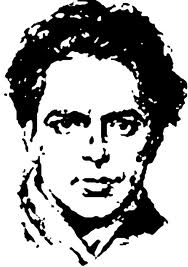 ОУ „Христо Смирненски”с.Ореховица,общ. Д.Митрополия,обл.  Плевен= = = = = = = = = = = = = = = = = = = = = = = = = = = = = = = = = = = = = = = 5859 с.Ореховица,пл. „Възраждане”  № 1,тел.0879596804e-mail: ou_orehovitsa@abv.bgУтвърждавам:Здравко Пенев: ………………………..Директор ОУ „Христо Смирненски“График на учебните занятия на учениците от I и II клас за учебната 2020/2021 г:График на учебните занятия на учениците от III и IV клас за учебната 2020/2021 г:График на учебните занятия на учениците от V, VI и VII клас за учебната 2020/2021 График на часовете в ГЦОУД за учебната 2020/2021 г:Учебни часовеНачало на часаКрай на часаМеждучасие1-ви08,1008,4508,45 – 09,052-ри09,0509,4009,40 – 09,50 /3-ти09,5010,2510,25 – 10,354-ти10,3511,1011,10 – 11,205-ти11,2011,55Учебни часовеНачало на часаКрай на часаМеждучасие108,0008,4008,40 – 08,50208,5009,3009,30 – 09,50 309,5010,3010,30 – 10,40 410,4011,2011,20 – 11,25511,2512,0512,05 – 12,10612,1012,50Учебни часовеНачало на часаКрай на часаМеждучасие107,5008,3008,30 – 08,40208,4009,2009,20 – 09,30309,3010,1010,10 – 10,30410,3011,1011,10 – 11,20511,2012,0012,00 – 12,10612,1012,5012,50 – 12,50712,5013,30№Разписание на дейноститеI и II класМеждучасие1,2Организиран отдих и физическа активност1 час – 11,55 – 12,3012,30 – 12,401,2Организиран отдих и физическа активност2 час -  12,40 – 13,1513,15 – 13,253,4Самоподготовка 3 час – 13,25 – 14,0014,00 – 14,103,4Самоподготовка 4 час - 14,10 – 14,4514,45 – 14,555,6Занимания по интереси5 час – 14,55 – 15,3015,30 – 15,405,6Занимания по интереси6 час - 15,40 – 16,15№Разписание на дейноститеIII и IV класМеждучасие1,2Организиран отдих и физическа активност1 час – 12,40 – 13,2013,20 – 13,201,2Организиран отдих и физическа активност2 час -  13,20 – 14,0014,00 – 14,003,4Самоподготовка 3 час – 14,00 – 14,4014,40 – 14,503,4Самоподготовка 4 час - 14,50 – 15,3015,30 – 15,305,6Занимания по интереси5 час – 15,30 – 16,0016,00 – 16,005,6Занимания по интереси6 час - 16,00 – 16,30№Разписание на дейноститеV-VII класМеждучасие1,2Организиран отдих и физическа активност1 час – 12,50 – 13,3013,30 – 13,301,2Организиран отдих и физическа активност2 час -  13,30 – 14,1014,10 – 14,103,4Самоподготовка 3 час – 14,10 – 14,5014,50 – 15,003,4Самоподготовка 4 час - 15,00 – 15,4015,40 – 15,405,6Занимания по интереси5 час – 15,40 – 16,1516,15 – 16,155,6Занимания по интереси6 час - 16,15 – 16,45